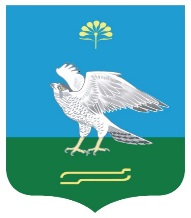 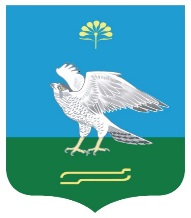                                                                        № 8                                                              Об утверждении порядка создания, реконструкции и поддержания в состоянии постоянной готовности к использованию муниципальной системы оповещения населения  сельского поселения Зильдяровский сельсовет муниципального района Миякинский район Республики Башкортостан В соответствии с требованиями, установленными ст. 8 Федерального закона от 12.02.1998г. № 28-ФЗ "О гражданской обороне", Постановлением Правительства РФ от 17 мая . № 769 "О порядке создания, реконструкции и поддержания в состоянии постоянной готовности к использованию систем оповещения населения", п о с т а н о в л я ю:                                                1. Утвердить прилагаемое Положение "О порядке создания, реконструкции и поддержания в состоянии постоянной готовности к использованию системы оповещения населения на территории  сельского поселения Зильдяровский сельсовет муниципального района Миякинский район Республики Башкортостан».       2. Настоящее постановление вступает в силу со дня его официального обнародования и распространяется  в правоотношениях с 01.01.2024 г       3. Контроль за исполнением настоящего постановления оставляю за собой.Глава  сельского поселения                                        З.З.ИдрисовУТВЕРЖДЕНОпостановлением главы сельского поселения Зильдяровский сельсовет  от 16 февраля 2024 г.  № 8ПОЛОЖЕНИЕ
О порядке создания, реконструкции и поддержания в состоянии постоянной готовности к использованию системы оповещения населения на территории  сельского поселения Зильдяровский сельсовет 1. Общие положения1.1 Настоящее Положение устанавливает порядок создания, реконструкции и поддержания в состоянии постоянной готовности к использованию системы оповещения населения на территории сельского поселения Зильдяровский сельсовет. 1.2 Система оповещения населения на территории сельского поселения Зильдяровский сельсовет создаётся для доведения до населения сигналов оповещения и экстренной информации об опасностях, возникающих при военных конфликтах или вследствие этих конфликтов, а также при чрезвычайных ситуациях природного и техногенного характера.Реконструкция системы оповещения населения на территории сельского поселения Зильдяровский сельсовет проводится в случаях:а) необходимости полной замены технических средств оповещения системы оповещения населения, не выслуживших установленный заводом-изготовителем эксплуатационный ресурс, в связи с невозможностью восстановления из-за выхода из строя (потери работоспособности) при военных конфликтах или вследствие этих конфликтов, а также при чрезвычайных ситуациях природного и техногенного характера;б) необходимости полной замены технических средств оповещения системы оповещения населения в связи с невозможностью восстановления выслуживших установленный заводом-изготовителем эксплуатационный ресурс.1.3 Система оповещения населения сельского поселения Зильдяровский сельсовет создаётся на муниципальном уровне функционирования гражданской обороны и единой государственной системы предупреждения и ликвидации чрезвычайных ситуаций и является сегментом региональной системы оповещения населения, создаётся органами местного самоуправления сельского поселения Зильдяровский сельсовет, а также может создаваться органами государственной власти Республики Башкортостан.1.4 Границей зоны действия системы оповещения населения на территории сельского поселения Зильдяровский сельсовет является административная граница муниципального образования сельского поселения Зильдяровский сельсовет муниципального района Миякинский район Республики Башкортостан .2. Этапы мероприятий по созданию или реконструкции муниципальной системы оповещения населения2.1 Мероприятия по созданию или реконструкции муниципальной системы оповещения населения сельского поселения Зильдяровский сельсовет проводятся в 3 этапа в соответствии с требованиями, установленными Постановлением Правительства Российской Федерации от 17 мая . № 769 "О порядке создания, реконструкции и поддержания в состоянии постоянной готовности к использованию систем оповещения населения".  3. Требования к плану мероприятий, техническому заданию и проектно-технической документации3.1 План мероприятий по созданию или реконструкции системы оповещения населения должен содержать этапы и мероприятия, перечисленные в Постановлении Правительства Российской Федерации от 17 мая . № 769 "О порядке создания, реконструкции и поддержания в состоянии постоянной готовности к использованию систем оповещения населения", сроки выполнения мероприятий, а также сведения об ответственных должностных лицах (организациях), выполняющих эти мероприятия.3.2 В техническое задание на создание или реконструкцию системы оповещения населения включаются требования к видам и характеристикам работ, подлежащих выполнению, требования к системе оповещения населения с учетом опасностей, возникающих при военных конфликтах или вследствие этих конфликтов, а также при чрезвычайных ситуациях природного и техногенного характера.3.3 При разработке технического задания на создание или реконструкцию системы оповещения населения учитываются:- границы зоны действия системы оповещения населения;- возможности информационно-телекоммуникационной инфраструктуры сетей связи операторов связи, действующих на территории создаваемой или реконструируемой системы оповещения населения с учетом перспектив ее развития;- сопрягаемые с создаваемой или реконструируемой системой оповещения населения действующие автоматизированные и информационные системы, взаимодействие которых определено законодательством Российской Федерации;- наличие объектов, производств и сооружений, в районах размещения которых должны быть созданы локальные системы оповещения населения в соответствии со статьей 9 Федерального закона "О гражданской обороне";- наличие и расположение мест массового пребывания людей;- сведения о зонах экстренного оповещения населения.3.4 Проектно-техническая документация на создание или реконструкцию системы оповещения населения разрабатывается в текстовом и графическом виде и состоит из следующих основных разделов:раздел 1 "Пояснительная записка";раздел 2 "Проектно-изыскательские работы с обследованием объектов для размещения технических средств оповещения";раздел 3 "Технологические решения по размещению технических средств оповещения";раздел 4 "Мероприятия и технические решения по подключению к сетям электроснабжения и телекоммуникаций, системам заземления";раздел 5 "Зоны звукопокрытия оконечными средствами оповещения";раздел 6 "Мероприятия по обеспечению защиты информации в системе оповещения населения";раздел 7 "Спецификация технических средств оповещения, оборудования, кабельной продукции и расходных материалов";раздел 8 "Сметы на создание или реконструкцию системы оповещения населения";раздел 9 "Иная документация в случаях, предусмотренных законодательными и иными нормативными правовыми актами Российской Федерации, субъекта Российской Федерации, муниципального образования".3.5 В проектно-техническую документацию допускается вносить обоснованные исправления, исключения или добавления данных.Обоснования изменений, в том числе расчетов количества и мест размещения технических средств оповещения населения, а также зон звукопокрытия оконечными средствами оповещения, вносятся в пояснительную записку.Изменение проектно-технической документации выполняется на основании разрешения, которое утверждает руководитель организации - разработчика такой документации или лицо, исполняющее его обязанности.3.6 План мероприятий, техническое задание и проектно-техническая документация на создание или реконструкцию системы оповещения населения сельского поселения Зильдяровский сельсовет проверяются на предмет соответствия требованиям Постановления Правительства Российской Федерации от 17 мая . № 769 "О порядке создания, реконструкции и поддержания в состоянии постоянной готовности к использованию систем оповещения населения" и согласовываются органом местного самоуправления с органом государственной власти Республики Башкортостан  и с территориальным органом Министерства Российской Федерации по делам гражданской обороны, чрезвычайным ситуациям и ликвидации последствий стихийных бедствий.3.7 Срок согласования плана мероприятий (техническое задание, проектно-техническая документация) на создание или реконструкцию системы оповещения населения сельского поселения Зильдяровский сельсовет не должен превышать 30 календарных дней со дня их поступления в орган государственной власти Республики Башкортостан  и территориальный орган Министерства Российской Федерации по делам гражданской обороны, чрезвычайным ситуациям и ликвидации последствий стихийных бедствий.3.8 При направлении в установленный тридцатидневный срок обоснованных замечаний проводятся мероприятия по их устранению и осуществляется повторное согласование.3.9 В случае ненаправления в установленный тридцатидневный срок документа о согласовании или обоснованных замечаний план мероприятий (техническое задание, проектно-техническая документация) на создание или реконструкцию системы оповещения населения считается согласованным.3.10 План мероприятий, техническое задание и проектно-техническая документация утверждаются должностным лицом органа государственной власти Республики Башкортостан и органа местного самоуправления сельского поселения Зильдяровский сельсовет, на которое возложены соответствующие полномочия.3.11 В случае разработки плана мероприятий, технического задания и проектно-технической документации на создание или реконструкцию региональной системы оповещения населения с учетом всех муниципальных образований - планы мероприятий, технические задания и проектно-техническая документация на создание или реконструкцию муниципальных систем оповещения населения не разрабатываются.4. Требования к техническим средствам оповещения населения4.1 Технические средства оповещения населения должны быть  сертифицированы в соответствии с техническим регламентом Евразийского экономического союза "О безопасности продукции, предназначенной для гражданской обороны и защиты от чрезвычайных ситуаций природного и техногенного характера" (TP ЕАЭС 050/2021), или иметь в наличии документы об оценке соответствия обязательным требованиям, ранее установленным актами, входящими в право Евразийского экономического союза, или законодательством государства - члена Евразийского экономического союза, выданных или принятых до даты вступления в силу технического регламента Евразийского экономического союза "О безопасности продукции, предназначенной для гражданской обороны и защиты от чрезвычайных ситуаций природного и техногенного характера" (TP ЕАЭС 050/2021) в соответствии с решением Коллегии Евразийской экономической комиссии от 1 февраля . № 18 "О переходных положениях технического регламента Евразийского экономического союза "О безопасности продукции, предназначенной для гражданской обороны и защиты от чрезвычайных ситуаций природного и техногенного характера" (TP ЕАЭС 050/2021)".4.2 Для обеспечения звукопокрытия оконечными средствами оповещения муниципальной системы оповещения населения в  сельском поселении Зильдяровский сельсовет допускается устанавливать оконечные средства оповещения населения на крышах зданий, сооружений и многоквартирных домов по согласованию с собственниками соответствующего имущества.4.3 Согласование мест размещения технических средств оповещения населения, в том числе оконечных средств оповещения населения, осуществляется заказчиком проектно-технической документации в соответствии с законодательством Российской Федерации.4.4 Подключение системы оповещения населения к сетям операторов связи для целей кабельного и (или) эфирного телевизионного вещания и (или) радиовещания, а также проводного радиовещания производится в соответствии с пунктом 31 Правил взаимодействия федеральных органов исполнительной власти, органов исполнительной власти субъектов Российской Федерации, органов местного самоуправления с операторами связи и передачи операторами связи сигналов оповещения и (или) экстренной информации о возникающих опасностях, о правилах поведения населения и необходимости проведения мероприятий по защите, утвержденных постановлением Правительства Российской Федерации от 28 декабря . № 2322 "О порядке взаимодействия федеральных органов исполнительной власти, органов исполнительной власти субъектов Российской Федерации, органов местного самоуправления с операторами связи и редакциями средств массовой информации в целях оповещения населения о возникающих опасностях".5. Ввод в эксплуатацию и вывод из эксплуатации системы оповещения населения5.1 Ввод системы оповещения населения в эксплуатацию осуществляется на основании правового акта органа государственной власти Республики Башкортостан, органа местного самоуправления сельского поселения Зильдяровский сельсовет, принятого при условии положительных результатов испытаний системы оповещения населения.5.2 На введенную в эксплуатацию систему оповещения населения оформляются паспорт и положение о соответствующей системе оповещения населения.5.3 Формы и содержание текстовых и графических частей, входящих в паспорта и положения о системах оповещения населения, устанавливаются Министерством Российской Федерации по делам гражданской обороны, чрезвычайным ситуациям и ликвидации последствий стихийных бедствий.5.4 Вывод из эксплуатации действующей системы оповещения населения осуществляется после ввода в эксплуатацию новой системы оповещения населения.6. Поддержание в постоянной готовности системы оповещения населения6.1 Поддержание в состоянии постоянной готовности систем оповещения населения достигается за счет:а) осуществления обучения уполномоченного на задействование систем оповещения населения дежурного (дежурно-диспетчерского) персонала органов, осуществляющих управление гражданской обороной, органов повседневного управления единой государственной системы предупреждения и ликвидации чрезвычайных ситуаций;б) заблаговременного формирования сигналов оповещения и экстренной информации об опасностях, возникающих при военных конфликтах или вследствие этих конфликтов, а также при чрезвычайных ситуациях природного и техногенного характера;в) регулярного проведения проверок наличия и готовности технических средств оповещения системы оповещения населения в соответствии с проектно-технической документацией;г) эксплуатационно-технического обслуживания, ремонта неисправных и замены выслуживших установленный эксплуатационный ресурс технических средств оповещения;д) создания запасов (резервов) средств оповещения населения и поддержания их в готовности к использованию по предназначению в соответствии с постановлением Правительства Российской Федерации от 27 апреля . № 379 "О накоплении, хранении и использовании в целях гражданской обороны запасов материально-технических, продовольственных, медицинских и иных средств";е) осуществления реконструкции системы оповещения населения. 6.2 Контроль за поддержанием в состоянии постоянной готовности к использованию систем оповещения населения осуществляется в ходе комплексных и технических проверок, проводимых в порядке согласно приложению к Правилам создания, реконструкции и поддержания в состоянии постоянной готовности к использованию систем оповещения населения, утвержденным Постановлением Правительства РФ № от 17 мая . № 769 "О порядке создания, реконструкции и поддержания в состоянии постоянной готовности к использованию систем оповещения населения".7. Порядок проведения комплексных технических проверок системы оповещения населения7.1 Комплексные и технические проверки готовности системы оповещения населения проводятся в целях контроля за поддержанием в состоянии постоянной готовности к использованию системы оповещения населения.7.2 В ходе комплексных проверок готовности системы оповещения населения осуществляется включение оконечных средств оповещения и доведение до населения сигнала оповещения "ВНИМАНИЕ ВСЕМ!" и информации в виде аудио-, аудиовизуального, текстового сообщения "ПРОВОДИТСЯ ПРОВЕРКА ГОТОВНОСТИ СИСТЕМЫ ОПОВЕЩЕНИЯ НАСЕЛЕНИЯ! ПРОСЬБА СОХРАНЯТЬ СПОКОЙСТВИЕ!", в том числе путем замещения телерадиовещания с перерывом вещательных программ.7.3. В ходе технических проверок готовности системы оповещения населения проверяется исправность технических средств оповещения без включения оконечных средств оповещения и доведения сигнала оповещения и соответствующей информации до населения.7.4 Критерии оценки готовности систем оповещения населения к использованию по предназначению устанавливаются Министерством Российской Федерации по делам гражданской обороны, чрезвычайным ситуациям и ликвидации последствий стихийных бедствий.7.5 Комплексные проверки готовности системы оповещения населения проводятся 2 раза в год комиссией по проверке готовности систем оповещения населения, назначаемой органами государственной власти Республики Башкортостан, органами местного самоуправления сельского поселения Зильдяровский сельсовет 7.6 Включение оконечных средств оповещения и доведение до населения сигнала оповещения и соответствующей информации осуществляются в дневное время в первую среду марта и октября, при этом замещение эфирного телевизионного вещания и радиовещания осуществляется с 10 часов 43 минут по местному времени продолжительностью до 1 минуты.7.7 При подготовке к проведению комплексных проверок готовности региональных и муниципальных систем оповещения населения органами государственной власти субъектов Российской Федерации и органами местного самоуправления заблаговременно (не позднее 3 рабочих дней до их начала) осуществляется информирование населения об их проведении.7.8 В состав комиссии по проверке готовности муниципальной системы оповещения населения сельского поселения Зильдяровский сельсовет включаются представители органов местного самоуправления сельского поселения Зильдяровский сельсовет территориального органа Министерства Российской Федерации по делам гражданской обороны, чрезвычайным ситуациям и ликвидации последствий стихийных бедствий, операторов связи, предоставивших каналы связи в интересах муниципальной системы оповещения населения.7.9 По решению Правительственной комиссии по предупреждению и ликвидации чрезвычайных ситуаций и обеспечению пожарной безопасности могут проводиться дополнительные комплексные проверки готовности муниципальной системы оповещения населения.7.10 Технические проверки готовности системы оповещения населения проводятся дежурным (дежурно-диспетчерским) персоналом органов, осуществляющих управление гражданской обороной, органов повседневного управления единой государственной системы предупреждения и ликвидации чрезвычайных ситуаций эксплуатирующих организаций, уполномоченным на задействование систем оповещения населения, с периодичностью не реже одного раза в сутки.Результаты технической проверки готовности системы оповещения населения отражаются в журнале несения дежурства дежурным (дежурно-диспетчерским) персоналом, проводившим техническую проверку.7.11 По результатам комплексной проверки готовности системы оповещения населения оформляется акт по форме, устанавливаемой Министерством Российской Федерации по делам гражданской обороны, чрезвычайным ситуациям и ликвидации последствий стихийных бедствий. Акты утверждаются главами муниципальных образований или лицами, исполняющими их обязанности.7.12 Утвержденный акт по результатам комплексной проверки готовности системы оповещения населения направляется в территориальный орган Министерства Российской Федерации по делам гражданской обороны, чрезвычайным ситуациям и ликвидации последствий стихийных бедствий не позднее 30 календарных дней с даты включения оконечных средств оповещения и доведения до населения сигнала оповещения "ВНИМАНИЕ ВСЕМ!" и информации в виде аудио-, аудиовизуального, текстового сообщения "ПРОВОДИТСЯ ПРОВЕРКА ГОТОВНОСТИ СИСТЕМЫ ОПОВЕЩЕНИЯ НАСЕЛЕНИЯ! ПРОСЬБА СОХРАНЯТЬ СПОКОЙСТВИЕ!".8. Финансовое обеспечение расходов на создание системы оповещения населения8.1 Финансовое обеспечение расходов, связанных с созданием, реконструкцией и поддержанием в состоянии постоянной готовности к использованию систем оповещения населения, осуществляется за счет средств бюджета Республики Башкортостан, муниципального района Миякинский район, средств местного бюджета сельского поселения Зильдяровский сельсовет и иных источников, не запрещенных законодательством Российской Федерации.Этапысоздания системы оповещенияМероприятия1 этап1. Разработка плана мероприятий, технического задания и проектно-технической документации на создание или реконструкцию системы оповещения населения.2 этап1. Производство работ, предусмотренных проектно-сметной документацией на создание или реконструкцию системы оповещения населения.2. Установка технических средств оповещения.3. Подключение системы оповещения населения к операторам связи для целей кабельного и (или) эфирного телевещания и (или) радиовещания, а также проводного радиовещания.4. Ввод адресов направлений оповещения и взаимодействия в базу данных технических средств оповещения системы оповещения населения и комплексная наладка программного обеспечения системы оповещения населения и технических средств оповещения, включая средства защиты информации.5. Обучение правилам эксплуатации допускаемых к эксплуатации технических средств оповещения дежурного (дежурно-диспетчерского) и технического персонала органов, осуществляющих управление гражданской обороной, и органов повседневного управления единой государственной системы предупреждения и ликвидации чрезвычайных ситуаций.3 этап1. Проведение испытаний системы оповещения населения.2. Ввод в эксплуатацию системы оповещения населения.